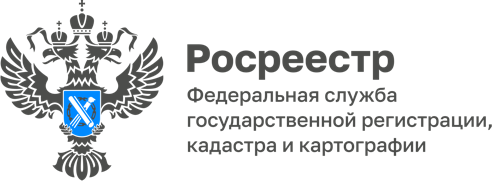 Волгоградский Росреестр в 2022 году предоставил заинтересованным гражданам 10382 документа ГФДЗУправлением Росреестра по Волгоградской области в рамках исполнения государственной услуги «Ведение государственного фонда данных, полученных в результате проведения землеустройства» (ГФДЗ) в 2022 году по обращениям заинтересованных лиц представлено 10382 документа, из них физическим лицам предоставлено 9162 документа, юридическим лицам - 1220 документов.Заинтересованные лица запрашивали землеустроительные дела по межеванию границ земельных участков, схемы землеустройства и перераспределения земель, материалы государственного мониторинга земель, материалы почвенных обследований, материалы инвентаризации земель и др. документы. «Востребованность в документах ГФДЗ продолжает быть актуальной. Многие документы изготовлены более 40 лет назад, что придает им особую значимость и уникальность, а некоторые из них имеют научное значение и практическое применение. Большой интерес к документам ГФДЗ проявляется у преподавателей, аспирантов и студентов ФГБОУ ВО «Волгоградский государственный аграрный университет», которые используют копии документов ГФДЗ в своих научных, дипломных и курсовых работах», - прокомментировала заместитель руководителя Татьяна Кривова.С уважением,Балановский Ян Олегович,Пресс-секретарь Управления Росреестра по Волгоградской областиMob: +7(937) 531-22-98E-mail: pressa@voru.ru